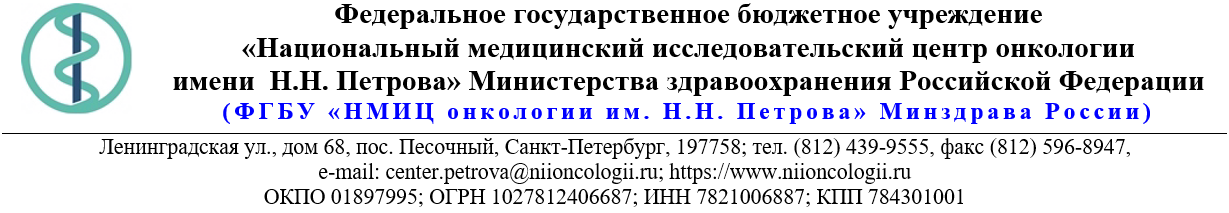 13.Описание объекта закупки*Дополнительные характеристики определены Заказчиком в соответствии с его потребностями, с учетом специфики деятельности, для обеспечения оказания эффективной медицинской помощи, безопасности пациентов при выполнении медицинских вмешательств, предотвращения аллергических реакций и контаминации патогенами, выполнения требований санэпидрежима.24.04.2024 № 05-07/736Ссылка на данный номер обязательна!Запрос о предоставлении ценовой информациидля нужд ФГБУ «НМИЦ онкологии им. Н.Н. Петрова» Минздрава РоссииСтруктура цены (расходы, включенные в цену товара/работы/услуги) должна включать в себя:1)	стоимость товара/работы/услуги; 2)	стоимость упаковки товара;3)	стоимость транспортировки товара от склада поставщика до склада покупателя, включающая в себя все сопутствующие расходы, а также погрузочно-разгрузочные работы;4)	расходы поставщика на уплату таможенных сборов, налоговых и иных обязательных платежей, обязанность по внесению которых установлена российским законодательством;5)  все иные прямые и косвенные накладные расходы поставщика/подрядчика/исполнителя, связанные с поставкой товара/выполнением работ/оказанием услуг и необходимые для надлежащего выполнения обязательств.Сведения о товаре/работе/услуге: содержатся в Приложении.Просим всех заинтересованных лиц представить свои коммерческие предложения (далее - КП) о цене поставки товара/выполнения работы/оказания услуги с использованием прилагаемой формы описания  товара/работы/услуги и направлять их в форме электронного документа, подписанного квалифицированной электронной цифровой подписью (электронная цифровая подпись должна быть открепленной, в формате “sig”) по следующему адресу: 4399541@niioncologii.ru.Информируем, что направленные предложения не будут рассматриваться в качестве заявки на участие в закупке и не дают в дальнейшем каких-либо преимуществ для лиц, подавших указанные предложения.Настоящий запрос не является извещением о проведении закупки, офертой или публичной офертой и не влечет возникновения каких-либо обязательств заказчика.Из ответа на запрос должны однозначно определяться цена единицы товара/работы/услуги и общая цена контракта на условиях, указанных в запросе, срок действия предлагаемой цены.КП оформляется на официальном бланке (при наличии), должно содержать реквизиты организации (официальное наименование, ИНН, КПП - обязательно), и должно содержать ссылку на дату и номер запроса о предоставлении ценовой информации. КП должно содержать актуальные на момент запроса цены товара (работ, услуг), технические характеристики и прочие данные, в том числе условия поставки и оплаты, полностью соответствующие указанным в запросе о предоставлении ценовой информации.В КП должно содержаться однозначное указание на то, что предлагаемые товары (работы, услуги) полностью и по всем запрошенным характеристиками соответствуют описанию объекта закупки, содержащемуся в запросе о предоставлении ценовой информации, выраженное одним из следующих способов: - указанием в КП соответствующего запросу описания товара (работы, услуги)- подтверждением в тексте КП намерения поставки товара (выполнения работы, услуги) на условиях, указанных в запросе, в случае заключения контракта.Обращаем внимание, что в случае осуществления закупки путём заключения контракта (договора) с единственным поставщиком (в предусмотренных законом случаях) контракт (договор) заключается в форме электронного документа с использованием системы электронного документооборота. Документы о приемке по такому контракту (договору) также оформляются в виде электронных документов в системе электронного документооборота.1.Наименование объекта закупкиПоставка реагентов2.Место поставки товара, оказания услуг, выполнения работСПБ, п. Песочный, ул. Ленинградская3.Авансирование (предусмотрено (____%)/ не предусмотрено)не предусмотрено4.Дата начала исполнения обязательств контрагентомс момента подписания контракта5.Срок окончания исполнения обязательств контрагентом в течение 120 календарных дней с момента заключение контракта6.Периодичность выполнения работ, оказания услуг, количество партий поставляемого товаровВесь товар должен быть поставлен в течение 120 календарных дней с момента заключения контракта, допускается поставка партиями7.Документы, которые должны быть представлены контрагентом вместе с товаром, результатом выполненной работы, оказанной услуги (либо в составе заявки на участие)РУ8.Требования к гарантии качества товара, работы, услуги (да/нет)да8.1.Срок, на который предоставляется гарантия и (или) требования к объему предоставления гарантий качества товара, работы, услуги (Если ДА)Остаточный срок годности товара на момент поставки должен быть не менее 6 месяцев8.2.Размер обеспечения гарантийных обязательств
 (до 10% НМЦК)нет9.Преимущества, требования к участникам, нац.режимПриказ Минфина России от 04.06.2018 N 126н «Об условиях допуска товаров, происходящих из иностранного государства или группы иностранных государств, для целей осуществления закупок товаров для обеспечения государственных и муниципальных нужд»9.1.Преимущества (СМП, Инвалиды, УИС)нет9.2.Требования к участникам (специальное разрешение (лицензия), аккредитация, членство в СРО или свидетельство о допуске к определенному виду работ)нет9.3.Запреты, ограничения, условия допуска по статье 14 Закона 
№ 44-ФЗда10.Дополнительные требования к участникам 
(при наличии ПП № 2571)нет11.Страна происхождения (указывается участником в заявке, коммерческом предложении)Указаны в пункте 1312.Количество и единица измерения объекта закупкиУказаны в пункте 13№ п/пНаименование товара Требования к качеству, техническим и функциональным характеристикам товараКол-воЕд. изм.ОКПД2/ КТРУСтрана происхожденияНДС %Цена за ед. без НДС (руб.)Сумма без НДС (руб.)CD4 клеточный маркер ИВД, антителаМетод: Проточная цитометрия ; Объем реагента: ≥1 Кубический сантиметр;^миллилитр ; Форма выпуска: Готовые к применению .Дополнительные характеристики:* Антитела к антигену дифференцировки 4, меченныеПерСП-Сай5.5, для проточной цитометрии, клон SK3, изотип Mouse BALB/c IgG1, κ. . (Необходим именно эти клоны в соответствии с особенностями проводимых исследований  и  четко проработанными раннее    методиками, дающими гарантированный положительный результат исследования.) Состав: антитела в фосфатно-солевом буферном растворе, содержащем желатин и 0,1% азида натрия. ( В соответствии с рекомендованными протоколами исследований.).Стабильность рабочего реактива: до срока, указанного на этикетке. ( В соответствии с рекомендованными протоколами исследований.).Упаковка не менее 50 тестов(Годовое количество исследований, проводимых с использованием данного антитела, определяет общий объем требуемого к поставке реактива).6упак21.20.23.110-00002665CD14 клеточный маркер ИВД, антителаМетод: Проточная цитометрияОбъем реагента : ≥ 2 миллилитр.Дополнительные характеристики:*Антитела к антигену дифференцировки 14, меченные ФИТЦ, для проточной цитометрии. Клон МφР9, изотип Mouse BALB/c IgG2b, κ. (Необходим именно эти клоны в соответствии с особенностями проводимых исследований  и  четко проработанными раннее    методиками, дающими гарантированный положительный результат исследования.)  Состав: антитела в буферном растворе, содержащем желатин и 0,1% азида натрия. Стабильность рабочего реактива: до срока, указанного на этикетке. (В соответствии с рекомендованными протоколами исследований.).Упаковка не менее 100 тестов. (Годовое количество исследований, проводимых с использованием данного антитела, определяет общий объем требуемого к поставке реактива).2упак21.20.23.110-00000553Реагент для лизиса клеток крови ИВДЕдиница измерения: ШтукаКоличество выполняемых тестов: 100 Штука ; Назначение: Назначение: Для анализаторов открытого типа.Дополнительные характеристики: * Реагент предназначенный для лизиса эритроцитов и фиксации лейкоцитов при проведении цитометрического исследования, 10х раствор содержит не более 9% формальдегида и не более 49% диэтиленгликоля в неопасном солевом растворителе. Количество реактива рассчитано на постановку не менее 500 реакций по технологии лизирование с отмывкой и не менее 2000 реакций по технологии лизирование без отмывки. ( В соответствии с рекомендованными протоколами исследований.).Упаковка – флакон 100 мл с завинчивающейся крышкой в картонной коробке. (Годовое количество исследований, проводимых с использованием данного антитела, определяет общий объем требуемого к поставке реактива).9шт21.20.23.110-00004863Буферный раствор с фиксированным pH ИВДОбъем реагента: ≥ 1000 кубических сантиметров.Дополнительные характеристики:*Раствор для разбавления клеточной суспензии - оптимизированный раствор фосфатно-солевого буфера для подготовки и отмывки клеток для дальнейшей работы на проточном цитофлюориметре. (Раствор необходим для осуществления одного из этапов подготовки проб - отмывки клеточной суспензии – перед проведением исследования на проточном цитометре. Применяется в научных и клинико-диагностических исследованиях).Состав: готовый раствор фосфатно-солевого буфера содержит NaCl, Na2HPO4, NaH2PO4 и NaN3 с pH7,2 для оптимальной подготовки клеток. ( В соответствии с рекомендованными протоколами исследований.).Конструктивное исполнение: пластиковая канистра объёмом 5 л., в картонной коробке. (Годовое количество исследований, проводимых с использованием данного антитела, определяет общий объем требуемого к поставке реактива).11упак21.20.23.110-00005021Проточная жидкостьУльтрачистая, сбалансированная проточная жидкость, содержащая консерванты. Раствор, предназначенный для работы на проточном цитометре. Профильтрованный (0,1 мкм) буферный раствор, содержащий NaCl, Na2EDTA, KCl, K2HPO4, NaH2PO4, pH 7,4. Температура хранения 2 - 25 градусов Цельсия. Упаковка: полиэтиленовая канистра в картоне, объем 20 л., винтовая пластиковая крышка.11набор21.20.23.110Буферный промывающий раствор ИВД, автоматические/полуавтоматические системыНазначение: Обеззараживание при измерении потенциально инфицированных образцов.Дополнительные характеристики*Раствор предназначенный для проведения деконтаминации проточного цитометра. Состав: гипохлорид натрия, гидроксид натрия и активный хлорид (NaOCl) в дистиллированной воде. ( В соответствии с рекомендованными протоколами исследований.).Стабильность рабочего реактива: до срока, указанного на этикетке. ( В соответствии с рекомендованными протоколами исследований.).Канистра не менее 5 л. (Годовое количество исследований, проводимых с использованием данного антитела, определяет общий объем требуемого к поставке реактива).11шт21.20.23.110-00005490Буферный промывающий раствор ИВД, автоматические/полуавтоматические системыНазначение: Для промывки пробоотборника, аспираторов и дозаторов реагентов.Дополнительные характеристики:*Консервирующий раствор для проточной цитометрии, содержащий: воду, ЭДТА, консервант. ( В соответствии с рекомендованными протоколами исследований.).Стабильность рабочего раствора: до срока, указанного производителем на этикетке. ( В соответствии с рекомендованными протоколами исследований.).Упаковка: полиэтиленовая канистра в картоне, объем 5 л., винтовая пластиковая крышка. (Годовое количество исследований, проводимых с использованием данного антитела, определяет общий объем требуемого к поставке реактива). Совместим с проточным цитометром FACSCanto II, имеющимся у Заказчика.11шт21.20.23.110-00010737